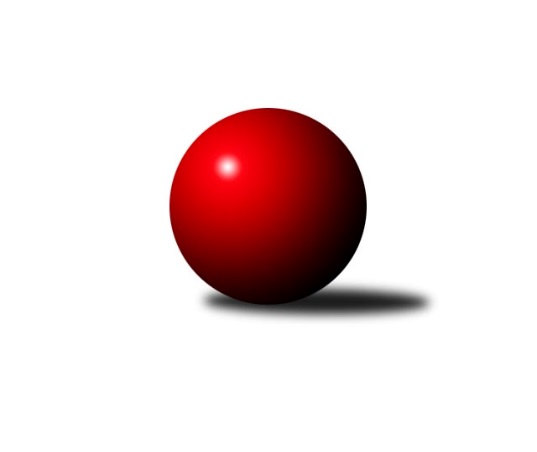 Č.19Ročník 2015/2016	3.5.2024 Meziokresní přebor - Nový Jičín, Přerov, Vsetín 2015/2016Statistika 19. kolaTabulka družstev:		družstvo	záp	výh	rem	proh	skore	sety	průměr	body	plné	dorážka	chyby	1.	TJ Nový Jičín ˝A˝	16	15	0	1	73.5 : 22.5 	(89.5 : 38.5)	1613	30	1132	481	29.9	2.	TJ Odry ˝B˝	17	12	1	4	64.0 : 38.0 	(77.0 : 59.0)	1592	25	1109	483	29.7	3.	TJ Spartak Bílovec˝B˝	16	11	0	5	60.0 : 36.0 	(72.5 : 55.5)	1569	22	1113	457	30.6	4.	TJ Nový Jičín˝C˝	16	6	1	9	46.5 : 49.5 	(62.5 : 65.5)	1501	13	1068	433	34.8	5.	Kelč˝B˝	17	6	0	11	39.0 : 63.0 	(58.0 : 78.0)	1513	12	1088	425	41.7	6.	TJ Frenštát p.R. ˝B˝	16	4	0	12	38.0 : 58.0 	(56.0 : 72.0)	1482	8	1068	414	48.7	7.	TJ Nový Jičín˝B˝	16	2	0	14	21.0 : 75.0 	(40.5 : 87.5)	1439	4	1020	419	40.4Tabulka doma:		družstvo	záp	výh	rem	proh	skore	sety	průměr	body	maximum	minimum	1.	TJ Nový Jičín ˝A˝	8	8	0	0	36.5 : 11.5 	(44.5 : 19.5)	1620	16	1709	1569	2.	TJ Spartak Bílovec˝B˝	8	6	0	2	34.0 : 14.0 	(43.0 : 21.0)	1599	12	1667	1558	3.	TJ Odry ˝B˝	9	6	0	3	33.0 : 21.0 	(41.0 : 31.0)	1571	12	1661	1501	4.	TJ Nový Jičín˝C˝	8	4	1	3	30.0 : 18.0 	(40.0 : 24.0)	1577	9	1617	1516	5.	TJ Frenštát p.R. ˝B˝	8	4	0	4	27.0 : 21.0 	(35.0 : 29.0)	1509	8	1576	1460	6.	Kelč˝B˝	8	4	0	4	23.0 : 25.0 	(29.5 : 34.5)	1540	8	1615	1500	7.	TJ Nový Jičín˝B˝	8	2	0	6	16.0 : 32.0 	(27.5 : 36.5)	1520	4	1561	1477Tabulka venku:		družstvo	záp	výh	rem	proh	skore	sety	průměr	body	maximum	minimum	1.	TJ Nový Jičín ˝A˝	8	7	0	1	37.0 : 11.0 	(45.0 : 19.0)	1608	14	1661	1516	2.	TJ Odry ˝B˝	8	6	1	1	31.0 : 17.0 	(36.0 : 28.0)	1598	13	1653	1531	3.	TJ Spartak Bílovec˝B˝	8	5	0	3	26.0 : 22.0 	(29.5 : 34.5)	1562	10	1619	1492	4.	TJ Nový Jičín˝C˝	8	2	0	6	16.5 : 31.5 	(22.5 : 41.5)	1505	4	1638	1428	5.	Kelč˝B˝	9	2	0	7	16.0 : 38.0 	(28.5 : 43.5)	1507	4	1589	1432	6.	TJ Frenštát p.R. ˝B˝	8	0	0	8	11.0 : 37.0 	(21.0 : 43.0)	1475	0	1543	1361	7.	TJ Nový Jičín˝B˝	8	0	0	8	5.0 : 43.0 	(13.0 : 51.0)	1434	0	1490	1369Tabulka podzimní části:		družstvo	záp	výh	rem	proh	skore	sety	průměr	body	doma	venku	1.	TJ Nový Jičín ˝A˝	12	12	0	0	59.5 : 12.5 	(71.5 : 24.5)	1638	24 	6 	0 	0 	6 	0 	0	2.	TJ Odry ˝B˝	12	8	1	3	45.0 : 27.0 	(55.0 : 41.0)	1595	17 	4 	0 	2 	4 	1 	1	3.	TJ Spartak Bílovec˝B˝	12	8	0	4	44.0 : 28.0 	(51.5 : 44.5)	1559	16 	4 	0 	2 	4 	0 	2	4.	Kelč˝B˝	12	5	0	7	29.0 : 43.0 	(41.5 : 54.5)	1517	10 	3 	0 	3 	2 	0 	4	5.	TJ Nový Jičín˝C˝	12	3	1	8	29.5 : 42.5 	(40.5 : 55.5)	1493	7 	2 	1 	3 	1 	0 	5	6.	TJ Frenštát p.R. ˝B˝	12	3	0	9	29.0 : 43.0 	(45.0 : 51.0)	1479	6 	3 	0 	3 	0 	0 	6	7.	TJ Nový Jičín˝B˝	12	2	0	10	16.0 : 56.0 	(31.0 : 65.0)	1439	4 	2 	0 	4 	0 	0 	6Tabulka jarní části:		družstvo	záp	výh	rem	proh	skore	sety	průměr	body	doma	venku	1.	TJ Odry ˝B˝	5	4	0	1	19.0 : 11.0 	(22.0 : 18.0)	1569	8 	2 	0 	1 	2 	0 	0 	2.	TJ Nový Jičín˝C˝	4	3	0	1	17.0 : 7.0 	(22.0 : 10.0)	1536	6 	2 	0 	0 	1 	0 	1 	3.	TJ Spartak Bílovec˝B˝	4	3	0	1	16.0 : 8.0 	(21.0 : 11.0)	1594	6 	2 	0 	0 	1 	0 	1 	4.	TJ Nový Jičín ˝A˝	4	3	0	1	14.0 : 10.0 	(18.0 : 14.0)	1549	6 	2 	0 	0 	1 	0 	1 	5.	TJ Frenštát p.R. ˝B˝	4	1	0	3	9.0 : 15.0 	(11.0 : 21.0)	1498	2 	1 	0 	1 	0 	0 	2 	6.	Kelč˝B˝	5	1	0	4	10.0 : 20.0 	(16.5 : 23.5)	1503	2 	1 	0 	1 	0 	0 	3 	7.	TJ Nový Jičín˝B˝	4	0	0	4	5.0 : 19.0 	(9.5 : 22.5)	1510	0 	0 	0 	2 	0 	0 	2 Zisk bodů pro družstvo:		jméno hráče	družstvo	body	zápasy	v %	dílčí body	sety	v %	1.	Miroslav Makový 	TJ Frenštát p.R. ˝B˝ 	11	/	13	(85%)	20	/	26	(77%)	2.	Jana Hrňová 	TJ Nový Jičín˝C˝ 	10	/	11	(91%)	17	/	22	(77%)	3.	Tomáš Binek 	TJ Frenštát p.R. ˝B˝ 	10	/	12	(83%)	17	/	24	(71%)	4.	Jan Pospěch 	TJ Nový Jičín ˝A˝ 	9.5	/	10	(95%)	17.5	/	20	(88%)	5.	Iva Volná 	TJ Nový Jičín˝C˝ 	9.5	/	16	(59%)	15.5	/	32	(48%)	6.	Emil Rubač 	TJ Spartak Bílovec˝B˝ 	9	/	9	(100%)	15	/	18	(83%)	7.	Radek Škarka 	TJ Nový Jičín ˝A˝ 	9	/	10	(90%)	17	/	20	(85%)	8.	Jiří Madecký 	TJ Nový Jičín ˝A˝ 	8	/	12	(67%)	17	/	24	(71%)	9.	Daniel Malina 	TJ Odry ˝B˝ 	8	/	13	(62%)	17	/	26	(65%)	10.	Michal Kudela 	TJ Spartak Bílovec˝B˝ 	8	/	14	(57%)	15.5	/	28	(55%)	11.	Martin Jarábek 	Kelč˝B˝ 	8	/	15	(53%)	13.5	/	30	(45%)	12.	Jan Mlčák 	Kelč˝B˝ 	7	/	10	(70%)	14	/	20	(70%)	13.	Ota Beňo 	TJ Spartak Bílovec˝B˝ 	7	/	11	(64%)	13	/	22	(59%)	14.	Věra Ovšáková 	TJ Odry ˝B˝ 	7	/	11	(64%)	13	/	22	(59%)	15.	Rostislav Klazar 	TJ Spartak Bílovec˝B˝ 	7	/	13	(54%)	12.5	/	26	(48%)	16.	Eva Telčerová 	TJ Nový Jičín˝C˝ 	7	/	14	(50%)	15	/	28	(54%)	17.	Ján Pelikán 	TJ Nový Jičín˝B˝ 	7	/	15	(47%)	13	/	30	(43%)	18.	Libor Jurečka 	TJ Nový Jičín ˝A˝ 	6	/	7	(86%)	11	/	14	(79%)	19.	Lucie Kučáková 	TJ Odry ˝B˝ 	6	/	9	(67%)	11	/	18	(61%)	20.	Daniel Ševčík st.	TJ Odry ˝B˝ 	6	/	10	(60%)	12	/	20	(60%)	21.	Radek Chovanec 	TJ Nový Jičín ˝A˝ 	6	/	10	(60%)	11	/	20	(55%)	22.	Ondřej Gajdičiar 	TJ Odry ˝B˝ 	6	/	12	(50%)	10	/	24	(42%)	23.	Jaroslav Černý 	TJ Spartak Bílovec˝B˝ 	5	/	10	(50%)	10.5	/	20	(53%)	24.	Šárka Pavlištíková 	TJ Nový Jičín˝C˝ 	4	/	13	(31%)	8.5	/	26	(33%)	25.	Marie Pavelková 	Kelč˝B˝ 	4	/	16	(25%)	13.5	/	32	(42%)	26.	Martin Vavroš 	TJ Frenštát p.R. ˝B˝ 	4	/	16	(25%)	10	/	32	(31%)	27.	Pavel Hedviček 	TJ Frenštát p.R. ˝B˝ 	4	/	16	(25%)	8	/	32	(25%)	28.	Rudolf Chuděj 	TJ Odry ˝B˝ 	3	/	4	(75%)	5	/	8	(63%)	29.	Jiří Janošek 	Kelč˝B˝ 	3	/	5	(60%)	6	/	10	(60%)	30.	Pavel Madecký 	TJ Nový Jičín ˝A˝ 	3	/	9	(33%)	10	/	18	(56%)	31.	Jaroslav Riedel 	TJ Nový Jičín˝B˝ 	3	/	10	(30%)	7	/	20	(35%)	32.	Petr Tichánek 	TJ Nový Jičín˝B˝ 	3	/	10	(30%)	6	/	20	(30%)	33.	Martin D’Agnolo 	TJ Nový Jičín˝B˝ 	3	/	13	(23%)	8	/	26	(31%)	34.	Miloš Šrot 	TJ Spartak Bílovec˝B˝ 	2	/	3	(67%)	4	/	6	(67%)	35.	Tomáš Richtar 	Kelč˝B˝ 	2	/	3	(67%)	2	/	6	(33%)	36.	Jan Frydrych 	TJ Odry ˝B˝ 	2	/	4	(50%)	4	/	8	(50%)	37.	Lenka Žurková 	TJ Nový Jičín˝C˝ 	2	/	6	(33%)	4.5	/	12	(38%)	38.	Jan Schwarzer 	TJ Nový Jičín ˝A˝ 	1	/	1	(100%)	2	/	2	(100%)	39.	Šimon Sedlář 	Kelč˝B˝ 	1	/	1	(100%)	1	/	2	(50%)	40.	Jiří Brož 	TJ Odry ˝B˝ 	1	/	2	(50%)	2	/	4	(50%)	41.	Martin Gabriel 	TJ Nový Jičín˝B˝ 	1	/	2	(50%)	1.5	/	4	(38%)	42.	Jiří Petr 	TJ Frenštát p.R. ˝B˝ 	1	/	2	(50%)	1	/	4	(25%)	43.	Iveta Babincová 	TJ Odry ˝B˝ 	1	/	3	(33%)	3	/	6	(50%)	44.	Jan Schwarzer 	TJ Nový Jičín ˝A˝ 	1	/	4	(25%)	3	/	8	(38%)	45.	Josef Chvatík 	Kelč˝B˝ 	1	/	7	(14%)	4	/	14	(29%)	46.	Zdeněk Sedlář 	Kelč˝B˝ 	1	/	11	(9%)	4	/	22	(18%)	47.	Přemysl Horák 	TJ Spartak Bílovec˝B˝ 	0	/	1	(0%)	1	/	2	(50%)	48.	Jiří Plešek 	TJ Nový Jičín˝B˝ 	0	/	2	(0%)	1	/	4	(25%)	49.	Zdeněk Zouna 	TJ Frenštát p.R. ˝B˝ 	0	/	2	(0%)	0	/	4	(0%)	50.	Milan Grejcar 	TJ Frenštát p.R. ˝B˝ 	0	/	2	(0%)	0	/	4	(0%)	51.	Jana Hájková 	TJ Nový Jičín˝C˝ 	0	/	4	(0%)	2	/	8	(25%)	52.	Tomáš Polášek 	TJ Nový Jičín˝B˝ 	0	/	5	(0%)	3	/	10	(30%)	53.	Jiří Hradil 	TJ Nový Jičín˝B˝ 	0	/	6	(0%)	1	/	12	(8%)Průměry na kuželnách:		kuželna	průměr	plné	dorážka	chyby	výkon na hráče	1.	TJ Spartak Bílovec, 1-2	1565	1106	458	35.9	(391.4)	2.	TJ Nový Jičín, 1-4	1554	1097	457	33.9	(388.7)	3.	TJ Odry, 1-4	1544	1093	451	35.2	(386.2)	4.	TJ Kelč, 1-2	1537	1080	457	38.8	(384.4)	5.	Sokol Frenštát pod Radhoštěm, 1-2	1506	1086	419	44.2	(376.6)Nejlepší výkony na kuželnách:TJ Spartak Bílovec, 1-2TJ Spartak Bílovec˝B˝	1667	1. kolo	Emil Rubač 	TJ Spartak Bílovec˝B˝	446	15. koloTJ Nový Jičín ˝A˝	1654	4. kolo	Emil Rubač 	TJ Spartak Bílovec˝B˝	435	12. koloTJ Spartak Bílovec˝B˝	1610	15. kolo	Jiří Madecký 	TJ Nový Jičín ˝A˝	430	4. koloTJ Spartak Bílovec˝B˝	1606	18. kolo	Rostislav Klazar 	TJ Spartak Bílovec˝B˝	429	1. koloTJ Spartak Bílovec˝B˝	1602	4. kolo	Ondřej Gajdičiar 	TJ Odry ˝B˝	427	12. koloTJ Odry ˝B˝	1599	12. kolo	Rostislav Klazar 	TJ Spartak Bílovec˝B˝	424	4. koloTJ Spartak Bílovec˝B˝	1594	12. kolo	Jan Pospěch 	TJ Nový Jičín ˝A˝	424	4. koloTJ Spartak Bílovec˝B˝	1586	6. kolo	Jaroslav Černý 	TJ Spartak Bílovec˝B˝	421	1. koloTJ Spartak Bílovec˝B˝	1572	9. kolo	Emil Rubač 	TJ Spartak Bílovec˝B˝	421	6. koloTJ Spartak Bílovec˝B˝	1558	14. kolo	Radek Škarka 	TJ Nový Jičín ˝A˝	420	18. koloTJ Nový Jičín, 1-4TJ Nový Jičín ˝A˝	1709	6. kolo	Jan Pospěch 	TJ Nový Jičín ˝A˝	459	1. koloTJ Nový Jičín ˝A˝	1665	1. kolo	Jan Pospěch 	TJ Nový Jičín ˝A˝	456	6. koloTJ Nový Jičín ˝A˝	1642	11. kolo	Jiří Madecký 	TJ Nový Jičín ˝A˝	454	6. koloTJ Nový Jičín˝C˝	1638	12. kolo	Jana Hrňová 	TJ Nový Jičín˝C˝	449	8. koloTJ Nový Jičín˝C˝	1617	8. kolo	Iva Volná 	TJ Nový Jičín˝C˝	448	12. koloTJ Nový Jičín ˝A˝	1609	9. kolo	Rostislav Klazar 	TJ Spartak Bílovec˝B˝	446	2. koloTJ Spartak Bílovec˝B˝	1607	13. kolo	Tomáš Binek 	TJ Frenštát p.R. ˝B˝	446	3. koloTJ Nový Jičín˝C˝	1606	13. kolo	Jan Pospěch 	TJ Nový Jičín ˝A˝	446	17. koloTJ Nový Jičín ˝A˝	1604	14. kolo	Radek Škarka 	TJ Nový Jičín ˝A˝	444	1. koloTJ Odry ˝B˝	1599	18. kolo	Jan Pospěch 	TJ Nový Jičín ˝A˝	439	11. koloTJ Odry, 1-4TJ Nový Jičín ˝A˝	1661	13. kolo	Jan Pospěch 	TJ Nový Jičín ˝A˝	457	13. koloTJ Odry ˝B˝	1661	11. kolo	Daniel Malina 	TJ Odry ˝B˝	446	9. koloTJ Odry ˝B˝	1617	9. kolo	Jana Hrňová 	TJ Nový Jičín˝C˝	431	15. koloTJ Odry ˝B˝	1590	19. kolo	Lucie Kučáková 	TJ Odry ˝B˝	430	11. koloTJ Nový Jičín˝C˝	1590	15. kolo	Miroslav Makový 	TJ Frenštát p.R. ˝B˝	429	9. koloTJ Odry ˝B˝	1582	5. kolo	Emil Rubač 	TJ Spartak Bílovec˝B˝	427	19. koloTJ Spartak Bílovec˝B˝	1579	19. kolo	Ondřej Gajdičiar 	TJ Odry ˝B˝	426	11. koloTJ Odry ˝B˝	1573	15. kolo	Daniel Malina 	TJ Odry ˝B˝	423	5. koloTJ Odry ˝B˝	1571	17. kolo	Daniel Malina 	TJ Odry ˝B˝	419	19. koloKelč˝B˝	1533	3. kolo	Daniel Ševčík st.	TJ Odry ˝B˝	416	17. koloTJ Kelč, 1-2TJ Odry ˝B˝	1653	10. kolo	Daniel Malina 	TJ Odry ˝B˝	462	10. koloTJ Nový Jičín ˝A˝	1646	2. kolo	Jan Pospěch 	TJ Nový Jičín ˝A˝	450	2. koloTJ Spartak Bílovec˝B˝	1619	8. kolo	Jan Mlčák 	Kelč˝B˝	440	2. koloKelč˝B˝	1615	10. kolo	Jiří Janošek 	Kelč˝B˝	432	16. koloKelč˝B˝	1563	12. kolo	Jan Mlčák 	Kelč˝B˝	428	12. koloKelč˝B˝	1550	4. kolo	Jan Mlčák 	Kelč˝B˝	424	10. koloTJ Nový Jičín ˝A˝	1548	16. kolo	Tomáš Binek 	TJ Frenštát p.R. ˝B˝	423	12. koloKelč˝B˝	1547	8. kolo	Radek Škarka 	TJ Nový Jičín ˝A˝	419	2. koloKelč˝B˝	1525	2. kolo	Jaroslav Černý 	TJ Spartak Bílovec˝B˝	416	8. koloKelč˝B˝	1513	18. kolo	Marie Pavelková 	Kelč˝B˝	416	10. koloSokol Frenštát pod Radhoštěm, 1-2TJ Nový Jičín ˝A˝	1606	8. kolo	Miroslav Makový 	TJ Frenštát p.R. ˝B˝	429	10. koloTJ Odry ˝B˝	1578	2. kolo	Miroslav Makový 	TJ Frenštát p.R. ˝B˝	429	16. koloTJ Frenštát p.R. ˝B˝	1576	13. kolo	Radek Škarka 	TJ Nový Jičín ˝A˝	427	8. koloTJ Frenštát p.R. ˝B˝	1557	5. kolo	Martin Vavroš 	TJ Frenštát p.R. ˝B˝	422	2. koloTJ Frenštát p.R. ˝B˝	1556	10. kolo	Věra Ovšáková 	TJ Odry ˝B˝	422	2. koloTJ Odry ˝B˝	1531	16. kolo	Daniel Ševčík st.	TJ Odry ˝B˝	408	16. koloTJ Spartak Bílovec˝B˝	1518	7. kolo	Miroslav Makový 	TJ Frenštát p.R. ˝B˝	407	13. koloTJ Frenštát p.R. ˝B˝	1509	19. kolo	Miroslav Makový 	TJ Frenštát p.R. ˝B˝	406	19. koloKelč˝B˝	1494	19. kolo	Tomáš Binek 	TJ Frenštát p.R. ˝B˝	406	2. koloTJ Nový Jičín˝C˝	1484	10. kolo	Tomáš Binek 	TJ Frenštát p.R. ˝B˝	406	13. koloČetnost výsledků:	6.0 : 0.0	8x	5.0 : 1.0	15x	4.5 : 1.5	1x	4.0 : 2.0	10x	3.0 : 3.0	1x	2.0 : 4.0	9x	1.0 : 5.0	11x	0.0 : 6.0	2x